PHỤ LỤC 01THÔNG TIN LỖ HỔNG BẢO MẬT (CVE-2021-1675) VÀ HƯỚNG DẪN KHẮC PHỤC1. Thông tin lỗ hổng bảo mật (CVE-2021-1675)- Mô tả: Lỗ hổng tồn tại trong Windows Print Spooler, cho phép đối tượng tấn công leo thang đặc quyền chỉ với quyền người dùng thấp.- Điểm CVSS: 7.8 (cao)- Ảnh hưởng: hều hết các phiên bản hệ điều hành Windows. Thông tin chi tiết các phiên bản tham khảo tại: https://msrc.microsoft.com/update-guide/en-US/vulnerability/CVE-2021-16752. Hướng dẫn khắc phụcBiện pháp tốt nhất để khắc phục lỗ hổng bảo mật này là cập nhật bản vá. Do trong thời điểm hiện tại, Microsoft chưa có thông tin về các biện pháp giảm thiểu thay thế.2.1. Bảng mã cập nhật cần tải cho từng phiên bản hệ điều hành
2.2. Hướng dẫn kiểm tra lịch sử cập nhậtPhương pháp 1: Kiểm tra lịch sử cập nhật trên máy chủ- Windows Server 2012: Truy cập Windows Update > View update history > Kiểm tra mã bản cập nhật đã đúng với mã phiên bản cần cập nhật tại mục 2.1. 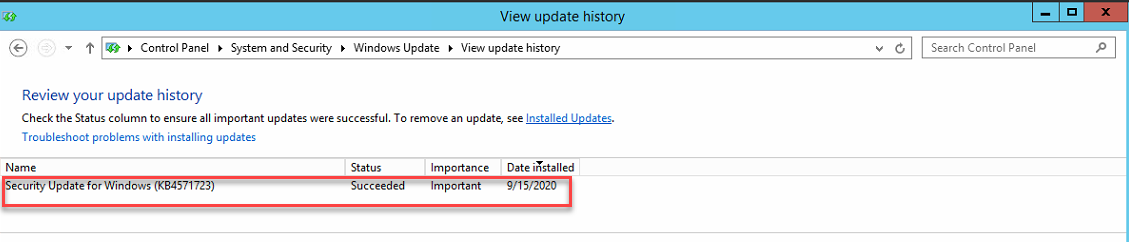 - Windows Server 2016 trở lên/ Windows 10: Truy cập Setting > Update & Security > Update history > Kiểm tra mã bản cập nhật đã đúng với mã phiên bản cần cập nhật tại mục 2.1.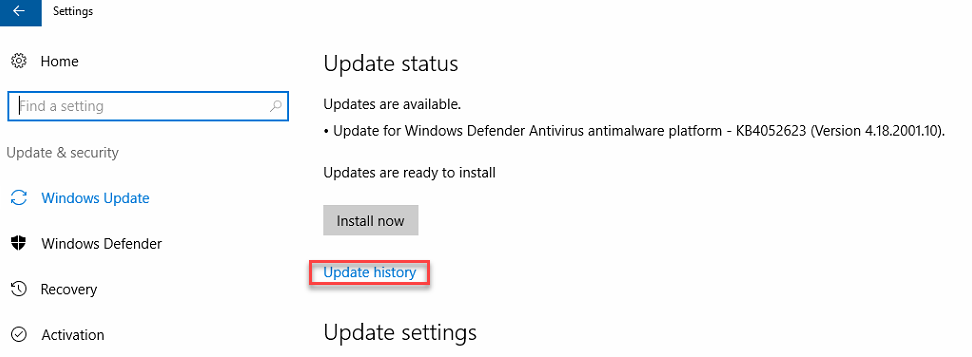 Phương pháp 2: Sử dụng CommandLine- Cách thức truy cập CommandLine:+ Vào thanh công cụ Start > Run > gõ cmd.exe và chọn OK+ Vào thanh công cụ Start > Gõ cmd tại ô tìm kiếm và ấn ENTERSử dụng lệnh systeminfo | findstr KB(mã kb tại mục 2.1)- Ví dụ:  systeminfo | findstr KB5003681+ Với những máy chủ đã update sẽ hiện thông tin: 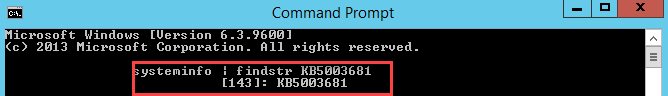 + Với những máy chủ chưa update, sẽ không hiện ra thông tin: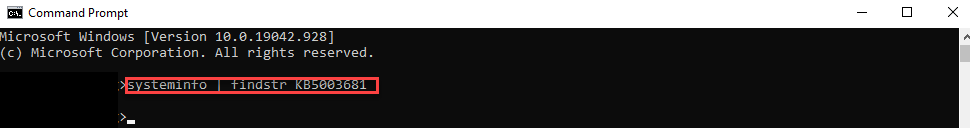 2.3. Hướng dẫn thực hiện cập nhật bản vá - Bước 1: Kiểm tra OS, version hệ điều hành đang sử dụng:Cách 1: Chọn thanh Search > Gõ winver > Enter để kiểm tra: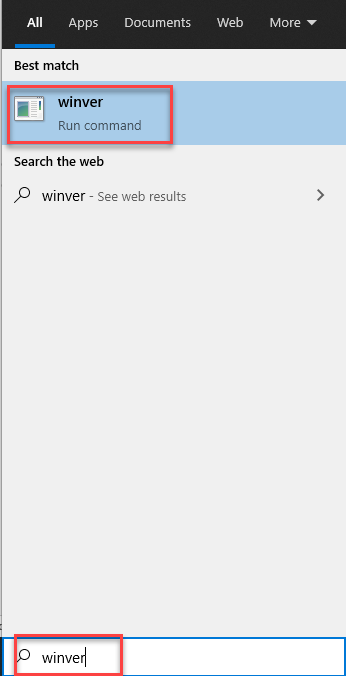 Cách 2: Chọn Setting > Nhập ô tìm kiếm “About this PC” (hoặc chuột phải This PC > Properties)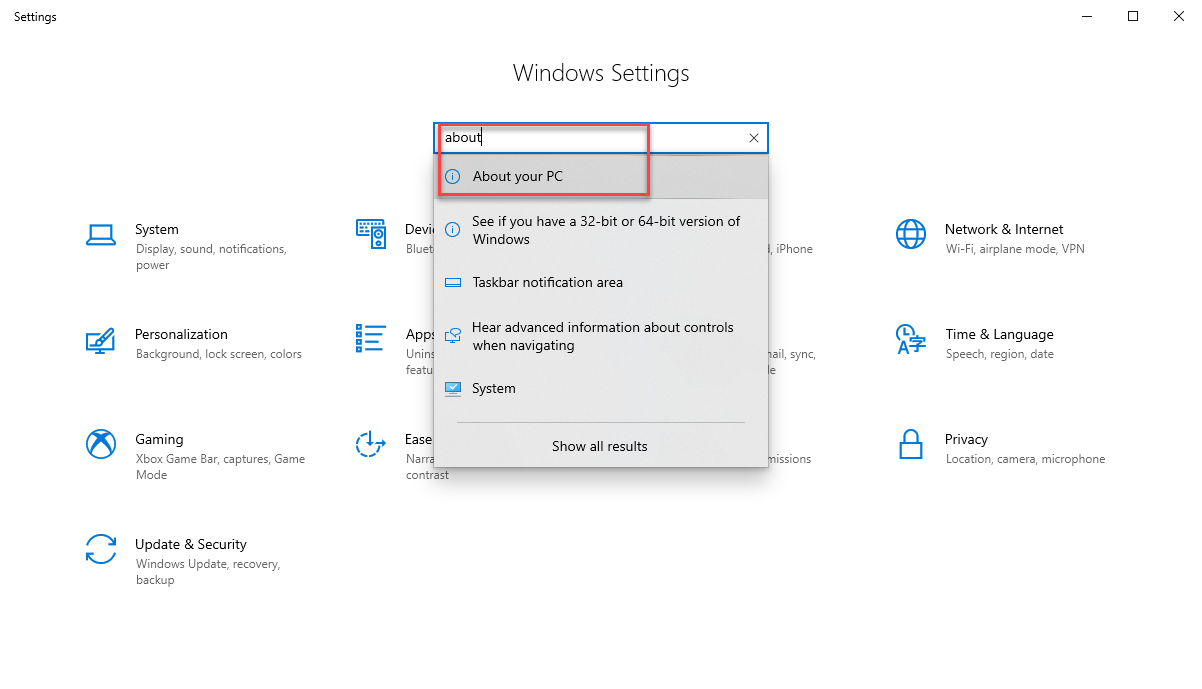 Kiểm tra mục: Windows Specifications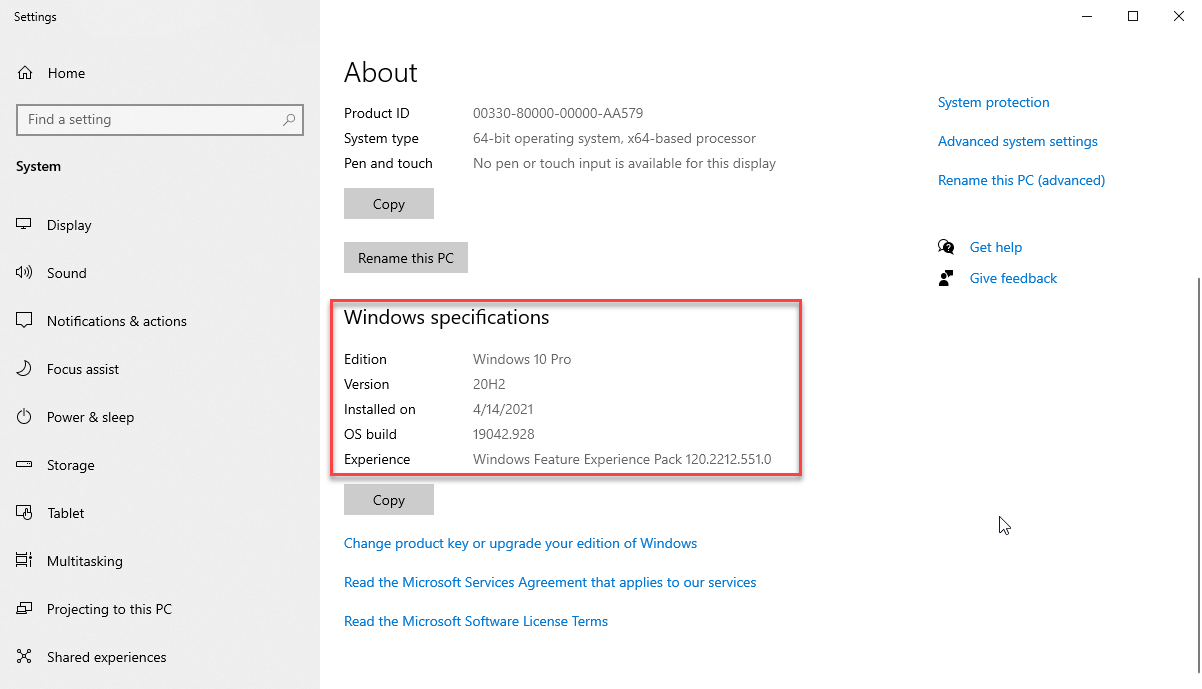 - Bước 2: Download bản vá tại https://www.catalog.update.microsoft.com/Home.aspxTại ô Search nhập mã kb phù hợp dựa vào bảng trên mục 2.1 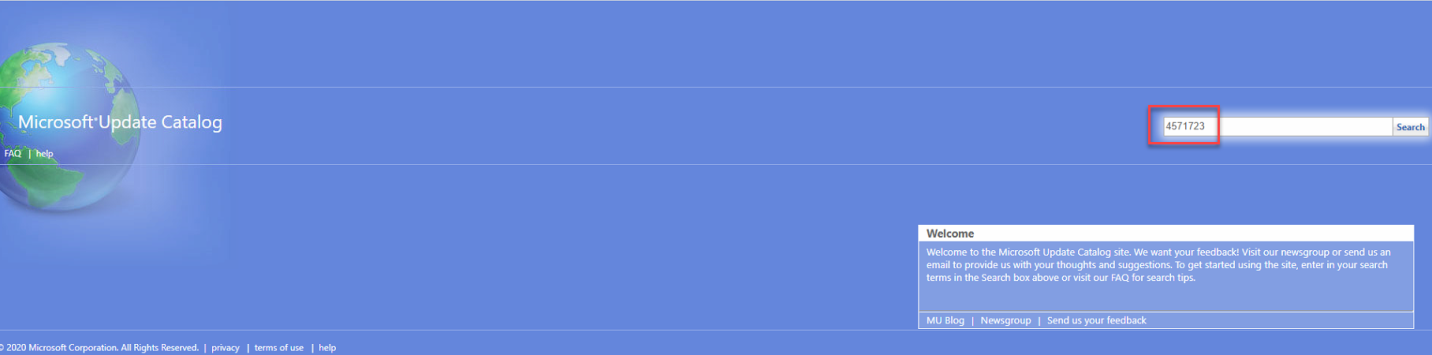 - Bước 3: Tìm và tải bản cập nhật phù hợp với hệ điều hành đã kiểm tra tại Bước 1: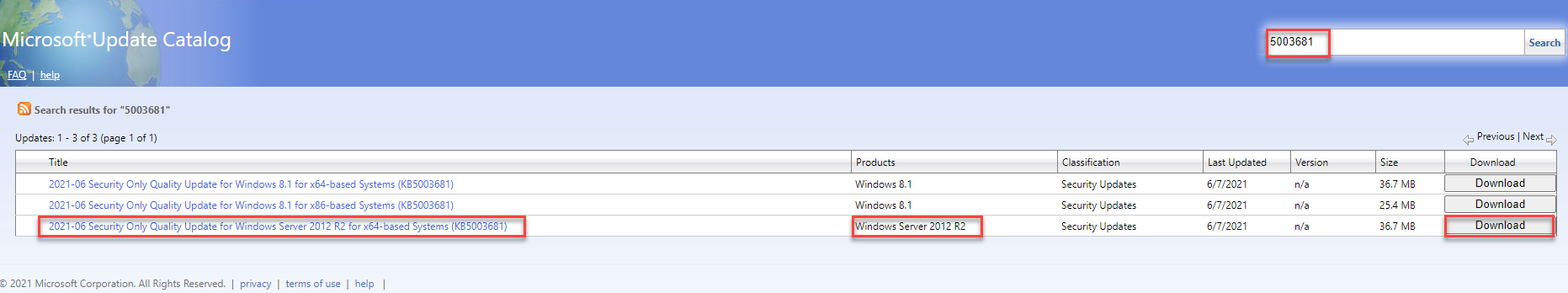 - Click vào link để tải file cập nhật về máy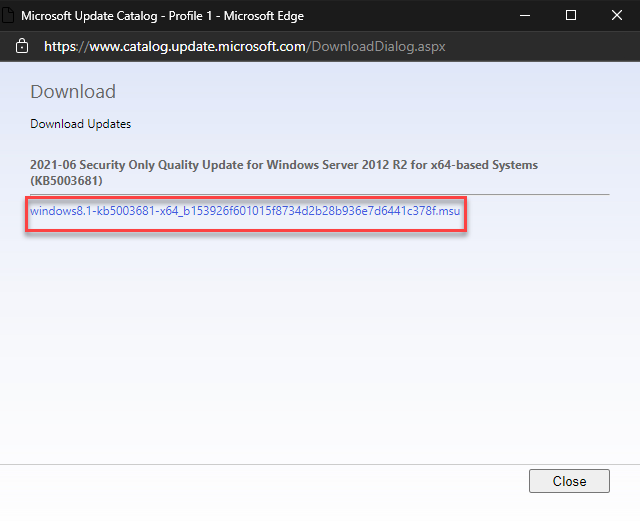 - Bước 4: Cài đặt bản cập nhật đã tải lên máy tính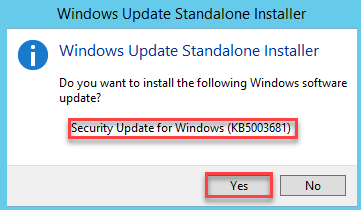 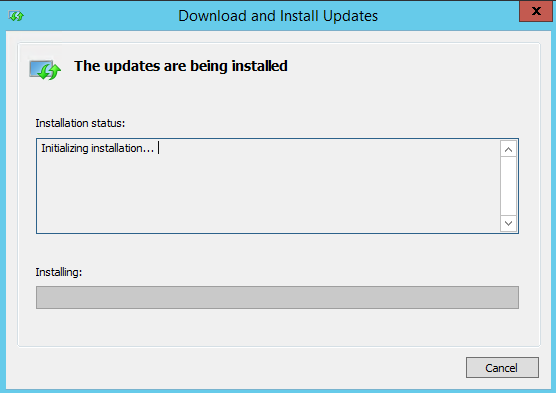 - Bước 5: Khởi động lại máy chủ sau khi tiến hành cài đặt bản cập nhật.Nguồn tham khảo:https://msrc.microsoft.com/update-guide/en-US/vulnerability/CVE-2021-1675https://twitter.com/_f0rgetting_/status/1405119285802897410TTHệ điều hànhMã kbGhi chú1Windows Server 2008 R2 for x64-based Systems Service Pack 15003667Bản update tháng1Windows Server 2008 R2 for x64-based Systems Service Pack 15003694Bản update security2Windows Server 2008 R2 for x64-based Systems Service Pack 1 (Server Core installation)5003667Bản update tháng2Windows Server 2008 R2 for x64-based Systems Service Pack 1 (Server Core installation)5003694Bản update security3Windows Server 20125003697Bản update tháng3Windows Server 20125003696Bản update security4Windows Server 2012 (Server Core installation)5003697Bản update tháng4Windows Server 2012 (Server Core installation)5003696Bản update security5Windows Server 2012 R25003671Bản update tháng5Windows Server 2012 R25003681Bản update security6Windows Server 2012 R2 (Server Core installation)5003671Bản update tháng6Windows Server 2012 R2 (Server Core installation)5003681Bản update security7Windows Server 20165003638Bản update security8Windows Server 2016 (Server Core installation)5003638Bản update security9Windows Server 20195003646Bản update security10Windows Server 2019 (Server Core installation)5003646Bản update security11Windows Server, version 2004 (Server Core installation)5003637Bản update security12Windows Server, version 20H2 (Server Core installation)5003637Bản update security13Windows 10 Version 1607 (32-bit Systems/x64-based Systems)5003638Bản update security14Windows 10 Version 1809 (32-bit Systems/ARM64-based Systems/x64-based Systems)5003646Bản update security15Windows 10 Version 1909 (32-bit Systems/ARM64-based Systems/x64-based Systems)5003635Bản update security16Windows 10 Version 2004 (32-bit Systems/ARM64-based Systems/x64-based Systems)5003637Bản update security17Windows 10 Version 20H2 (32-bit Systems/ARM64-based Systems/x64-based Systems)5003637Bản update security18Windows 10 Version 21H1 (32-bit Systems/ARM64-based Systems/x64-based Systems)5003637Bản update security19Windows 10 (32-bit Systems/ x64-based Systems)5003687Bản update security20Windows 7 (32-bit System) Service Pack 15003667Bản update tháng20Windows 7 (32-bit System) Service Pack 15003694Bản update security21Windows 7 (x64-based System) Service Pack 15003667Bản update tháng21Windows 7 (x64-based System) Service Pack 15003694Bản update security22Windows 8.1 (32-bit Systems)5003671Bản update tháng22Windows 8.1 (32-bit Systems)5003681Bản update security23Windows 8.1 (x64-based Systems)5003671Bản update tháng23Windows 8.1 (x64-based Systems)5003681Bản update security24Windows RT 8.15003671Bản update tháng